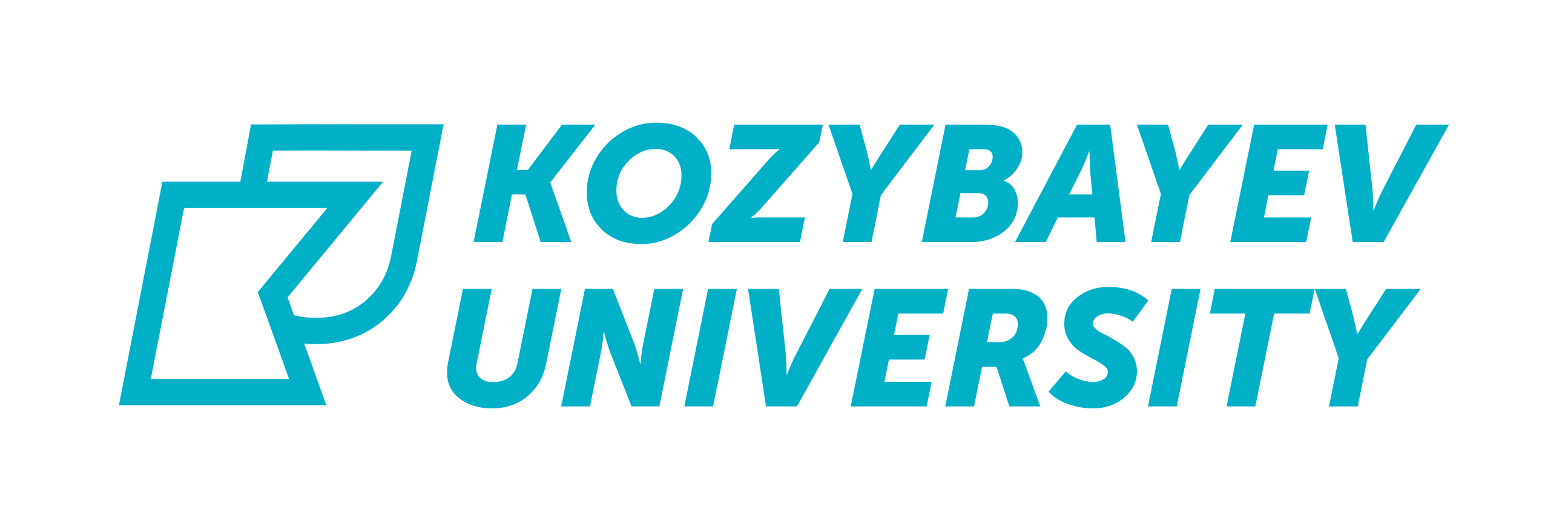 ДЕПАРТАМЕНТ РАЗВИТИЯ И СТРАТЕГИИОТДЕЛ ИНСТИТУЦИОНАЛЬНЫХ ПРОЕКТОВОПРОС РАБОТОДАТЕЛЕЙ 2022 годЦель исследования Цель проведения опроса работодателей в 2022 году – оценить уровень подготовки выпускников 2019, 2020 и 2021 годов и определить актуальность существующей модели выпускника СКУ им. М. Козыбаева.Организация исследованияАнкетирование работодателей проводилось с 3 по 20 мая 2022 года в соответствии с приказом № ОД-109 от 27 апреля 2022 года.  Анкетирование проводилось по новой анкете, разработанной в 2022 году (приложение 1).  В анкетирование были вовлечены работодатели, участвующие в процедурах аккредитации образовательных программ СКУ им. М. Козыбаева, представители крупных предприятий СКО.  В анкетировании приняли участие 68 работодателей в основном из сферы образования. Более подробно сферы деятельности работодателей представлены на диаграмме (рисунок 1).Рисунок 1. Сферы деятельности работодателейСтруктура представителей разных сфер повторяет структуру выпуска по программам. Так, например, в 2020-2021 годах выпускники педагогических программ  составляли  43 и 48%  от общего количества выпускников.На анкету отвечали в основном руководители или главные специалисты организаций. По размеру организации распределились примерно в равных долях (рисунок 2).В анкетировании приняли участия организации в которых работают выпускники СКУ им. М. Козыбаева 2019, 2020, 2021 года. Распределение по количеству принятых на работу выпускников представлено на рисунке 3.Результаты исследованияПо итогам анкетирования 59 % работодателей ответили, что при приеме на работу выпускников конкретного вуза они руководствуются их уровнем профессиональной подготовки, 36 % работодателей обращают внимание на подготовку данным вузом специалистов требуемого профиля.В прямом вопросе о предпочтении вузов были получены следующие ответы:  59 % респондентов отдают предпочтение при приеме на работу выпускникам СКУ им. М. Козыбаева, для 41 % университет не имеет значения. Ответ «предпочитаю выпускников других вузов» не выбрал не один респондент.На рисунке 4 представлен вопрос о необходимости опыта практической работы у выпускника при приеме в их организацию. Почти половина работодателей (49%) готовы принимать выпускников без опыта работы. 32% указали, что достаточно преддипломной практики в любой организации. При этом представители промышленности сделали акцент на практике именно в своей организации.Рисунок 4. Опыт практической работы при приеме на работу.97 % респондентов оценивают уровень теоретических знаний наших выпускников на 4 и 5. Уровень практических знаний на 4 и 5 оценивают немного меньшее количество респондентов – 81 %. Cреднее значение баллов по пятибалльной шкале при оценке составило: уровень теоретических знаний – 4,57 баллов, уровень практических знаний – 4,19 баллов. При этом, уровень выпускников в сфере образования оценили выше, чем в других сферах - уровень теоретических знаний – 4,61 баллов, уровень практических знаний – 4,32 баллов. Наиболее низкую оценку нашим выпускникам дали представители промышленности – уровень теоретических знаний – 4,14 баллов, уровень практических знаний – 3,71 баллов.В целом по разным вопросам и сферам разрыв в оценке теоретической и практической подготовки составляет разницу от 6 до 16 %.Полная статистика ответов по оценке знаний и навыков представлена на рисунке 5.Рисунок 5. Соотношение уровней теоретических и практических умений и навыков.При этом 53 % респондентов полностью удовлетворены уровнем подготовки выпускников СКУ  им. М. Козыбаева и 41 % скорее удовлетворены, чем нет. В разрезе сфер необходимо отметить, что в системе образования полностью удовлетворённых подготовкой выпускников составило 65%, в культуре и искусстве – 71,5%, в промышленности – 28,5%. В сфере промышленности также, в отличие от всех других сфер, ответ «скорее нет, чем да» выбрали 28,5%. В сфере IT только один из шести работодателей отметил полную удовлетворённость подготовкой. В таблице 1 представлены профессиональные знания или компетенции, которых, по мнению респондентов, не хватает выпускникам СКУ им. М. Козыбаева (открытый вопрос). Среди часто встречающихся ответов были практические навыки, конкретные теоретические знания, ответственность, организованность и самостоятельность, навыки решение проблем и комплексных задач, умение анализировать и исследовать, навыки взаимодействия с коллегами, работы в коллективе.Таблица 1. Профессиональные знания и умения, которых не хватает выпускникам СКУ им. М. КозыбаеваК наиболее эффективным формам сотрудничества работодателя и университета респонденты отнесли: участие в учебном процессе (чтение лекций, проведение семинаров) – 51 %, закрепление предприятия в качестве базы практики для студентов – 49 %, участие в заседаниях комиссий итоговой аттестации и защите дипломной работы (проекта) – 38 %, участие в разработке совместных образовательных программ – 38 %, повышение квалификации сотрудников на базе университета – 35 %, сотрудничество в области проведения научных исследований – 31 %. Респонденты также ответили на вопрос по каким вопросам их организация взаимодействуют с СКУ им. М. Козыбаева. Сравнение наиболее эффективных форм сотрудничества и форм, существующих на практике представлено на рисунке 6. Рисунок 6. Формы взаимодействия и сотрудничества работодателя и университета.Анализ форм сотрудничества показал, что работодатели не так активно привлекаются по таким важным для них формам сотрудничества как повышение квалификации на базе вуза, участие в учебном процессе и разработке образовательных программ. Среди основных проблем взаимодействия работодателя с вузом 44 % респондентов указали отсутствие свободного времени, 35 % - несоответствие спроса на специалистов их предложению на рынке труда, 25 % - отсутствие долгосрочных программ кадровой политики предприятия, 22 % - отсутствие стимулов у работодателя вкладывать средства в образования (рисунок 7).Рисунок 7. Основные проблемы взаимодействия работодателя и университетаВ рамках анкетирования было проведено исследование модели выпускника СКУ им. М. Козыбаева.Список характеристик выпускника в анкете был сформирован из действующей модели выпускника СКУ им. М. Козыбаева, а также из моделей выпускника других казахстанских университетов. Работодателям были предложено выбрать несколько характеристик из набора личных качеств, социальных и профессиональных навыков. Характеристики, которые выбрали работодатели представлены в таблице 2.Таблица 2. Характеристики, которыми должен обладать выпускник для работы в организации* Примечание: формулировки некоторых характеристик могут отличаться от заявленных в действующей модели выпускника СКУ им. М. Козыбаева, однако в смысловом эквиваленте они являются синонимами. Анализ модели выпускника позволяет сравнить существующую модель выпускника СКУ им. М. Козыбаева с представлением работодателей о выпускнике и его характеристиках. Ряд характеристик, которые выбрали респонденты, не присутствуют в нашей модели. Например, трудолюбие, живой ум, любознательность, широкий кругозор, профессиональная ответственность, способность приобретения знаний из различных источников информации, способность решать профессиональные задачи. Вместе с тем, есть характеристики из модели выпускников СКУ им. М. Козыбаева, которые оказались не так значительны для работодателей: предпринимательские навыки, приверженность к экологичному стилю жизни и др.Корреляционное сравнение результатов по сфере деятельности показало, что распределение характеристик модели коррелирует между собой по всем сферам, кроме культуры и искусства. Там модель выпускника более схожа с моделью выпускника в сфере образования, но в корне отличается от других сфер.Вместе с тем, можно отметить, что характеристика «глубокое и полное понимание своей предметной области» по рангу в сфере образования была поставлена на 1-ое месте, в сфере промышленности на 17-ое. Высокий уровень культуры и толерантности для выпускников-учителей – на 3 месте, в сфере промышленности – на 22-ом, наличие профессиональной этики на 6-ом и 22-ом соответственно.   А вот способность к эффективной коммуникации для промышленной сферы оказалось одним из важных (2 место), тогда как для образовательной сферы получило только 17-ое  место. Для промышленной сферы оказались более значимыми исследовательские навыки (6 место), навыки самоорганизации (6 место), четкость целей и ценностных ориентаций (6 место) чем в сферы образования (17, 22 и 17 место соответственно). Данные результаты говорят о том, что создание единой универсальной модели выпускника университета теоретически возможно, но также интересна перспектива создания моделей выпускника по направлениям подготовки.Основные выводы:Большая часть опрошенных работодателей (59 %) отдают предпочтение нашим выпускникам. Вместе с тем, для 41 % вуз не имеет значение. Учитывая факт, что большинство респондентов, участвующих в опросе, сотрудничают с университетом, доля работодателей для которых вуз не имеет значение по факту возможно выше. Кроме того, контрольный вопрос показал, что для работодателя важным критерием является уровень профессиональной подготовки конкретного выпускника (59%), а не его вуз. 94 % респондентов «полностью удовлетворены» и «скорее удовлетворены, чем нет» уровнем подготовки выпускников СКУ  им. М. Козыбаева. При этом, уровень практических знаний работодателями оценивается ниже, чем теоретическая подготовка примерно на 6-  16 %.Представители сферы образования более удовлетворены подготовкой наших выпускников, чем представители промышленности.49 % работодателей готовы взять на работу выпускника без опыта работы, 32 %  - при наличии только преддипломной практики. Для промышленной сферы важно, чтобы это практика была на их предприятии. Вместе с тем, практические навыки – это наиболее частый ответ на вопрос что не хватает нашему выпускнику. Пути повышение эффективности сотрудничества с работодателями находятся в области организации повышение квалификации представителей работодателей на базе вуза, привлечения к преподаванию и разработке образовательных программ.Основной проблемой взаимодействия с работодателями является его мотивация и заинтересованность в сотрудничестве.  Результаты исследования могут являться основанием для корректировки Модели выпускника. Создание единой универсальной модели выпускника университета теоретически возможно, но также интересна перспектива создания моделей выпускника по направлениям подготовки.Предложения:Активное привлечение работодателей к преподаванию и разработке ОП.Расширение предложений университета по переподготовки кадров для работодателей.Поиск проектов и идей для работодателей (стать полезными им). Усиление роли практики и особенно преддипломной.Организация преддипломной практики на промышленных предприятиях с учетом дальнейшего трудоустройства. Пересмотр модели выпускника.Усиление практикоориентированности дисциплин.Акцент в образовательных программах и дисциплинах на развитие:аналитического мышления;навыков самостоятельной работы, самоорганизованности;коммуникативных навыков.Директор ДСР							М. ПогребицкаяРуководитель ОИП							Е. БрындинаРисунок 2. Штатная численность организацийРисунок 3. Количество выпускников за последние три года, работающие в организацияхКомпетенции/знания/навыкиКоличество указавших вариант ответаПрактических навыков22Конкретных теоретических знаний11Ответственности, организованности, самостоятельности9Навыков решение проблем и комплексных задач, умения анализировать и исследовать7Навыков взаимодействия с коллегами, работы в коллективе5Знания иностранных языков2Исследовательских навыков1Цифровой грамотности1Широкого кругозора1Всего хватает, все отлично8ХарактеристикаКоличество выбравших вариант ответаПринадлежность к модели выпускникаУмение работать в команде52СКУ им. М. Козыбаева*Трудолюбие50Живой ум, любознательность, широкий кругозор47Глубокое и полное понимание своей предметной области46СКУ им. М. Козыбаева*Креативность, способность к творчеству43СКУ им. М. Козыбаева*Профессиональная ответственность40Непрерывный профессиональный рост и саморазвитие37СКУ им. М. Козыбаева*Высокий уровень культуры и толерантности37СКУ им. М. Козыбаева*Способность приобретения знаний из различных источников информации33Способность к эффективной коммуникации33СКУ им. М. Козыбаева*Способность решать профессиональные задачи32Социальная ответственность32СКУ им. М. Козыбаева*Наличие профессиональной этики31СКУ им. М. Козыбаева*Способность к критическому мышлению30СКУ им. М. Козыбаева*Четкость целей и ценностных ориентаций29Хорошие вербальные навыки, речевая активность28Высокий уровень личной сознательности27Навыки самоорганизации26Эмоциональный интеллект и эмоциональная стабильность24Исследовательские навыки23Способность анализировать текущую ситуацию22Умение коллегиально принимать взвешенные решения21Способность к самоанализу и самокоррекции21Ответственный гражданин, избиратель, потребитель20Умение свободно общаться в мультикультурной среде16СКУ им. М. Козыбаева*Адаптивность к глобальным вызовам16Способность к конструктивному взаимодействию14Свободное ориентирование в нормах и этике взаимоотношений14Проявление лидерских качеств13СКУ им. М. Козыбаева*Уважение к историческому и культурному наследию11Компетентность в культурно-досуговой сфере11Полиязычность10Навыки целеполагания10Глубокое понимание цифровых сред10СКУ им. М. Козыбаева*Способность принимать управленческие решения9Способность к прогнозированию последствий принятых решений9Компетентность в социально-бытовой сфере8Готовность принять на себя ведущую роль в развитии региона/страны8Приверженность к экологичному стилю жизни2СКУ им. М. Козыбаева*Предприимчивость2Предпринимательские навыки1СКУ им. М. Козыбаева*